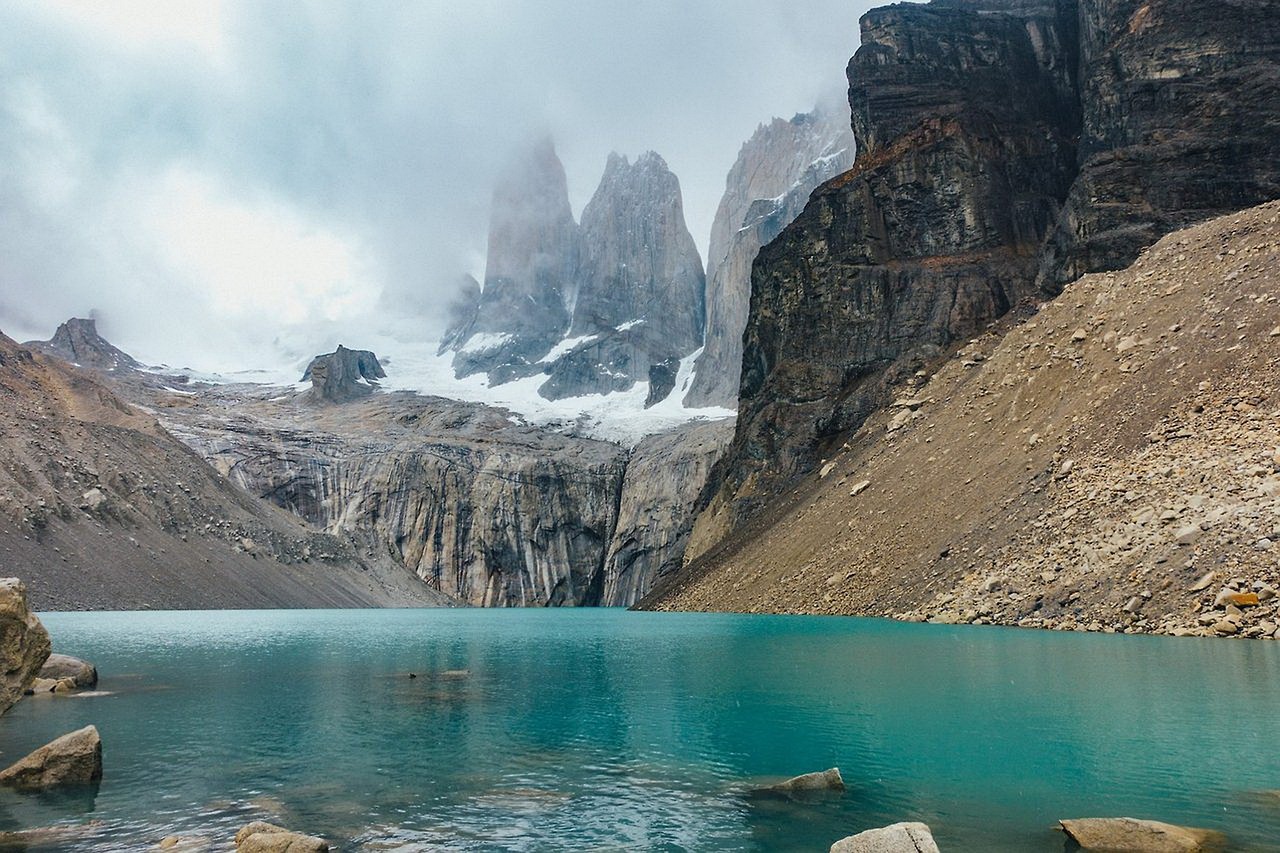 La beauté argentine Bon à savoir :Durée : 15 joursPériode idéale : de novembre à avrilPrix : à partir de **** CHF Itinéraire :Arrivée à l'aéroport de Trelew et prise en charge de votre voiture de location. Trajet jusque dans la plus grande et plus riche réserve naturelle d'Argentine (220 km). Faites une halte à Puerto Piramides et un tour en bateau (baleines entre juillet et décembre).Découvrez la péninsule Valdés qui abrite d'innombrables éléphants de mer, lions de mer et oiseaux marins. Nous vous recommandons de rendre visite à La colonie de manchots de Magellan de l'Estancia San Lorenzo près de Punta Norte.Vous quittez la péninsule afin de rejoindre la ville côtière de Puerto Madryn (170 km). En chemin, vous pouvez faire un arrêt à la colonie d'otaries de Punta Loma.Vous longez la côte atlantique pour rejoindre Bahia Bustamante. En trajet, nous vous recommandons de rendre visite à la colonie de manchots à Cabo dos Ba-hias (360 km). Diverses excursions sont possibles aujourd'hui: sortie en catamaran dans la lagune de la Bahia Bustamante peuplée de manchots, de lions de mer et d'oiseaux marins, visite d'une forêt pétrifiée, balade à cheval ou randonnée dans une nature impressionnante. Par ailleurs, vous découvrez les secrets de la culture et de l'utilisation des algues marines.Vous quittez aujourd'hui la côte et roulez vers Sarmien-to en passant par Comodoro Rivadavia (340 km). Dans l'après-midi, visitez la forêt pétrifiée. Vous rejoignez aujourd'hui la légendaire Ruta 40. Vous passez la nuit dans une hosteria rustique sur les rives du Lago Buenos Aires (250 km).Sur la route qui mène dans le parc national de Perito Moreno, nous vous recommandons de visiter les peintures rupestres dans les grottes de Cueva de Las Manos. Ensuite, une route cahoteuse mène au lac Belgrano. Un paysage grandiose composé de lacs et de sommets majestueux en arrière-plan s'étale à vos pieds (320 km)Un long voyage en voiture vous attend aujourd'hui. Vous roulez à travers la pampa à perte de vue sur la Ruta 40, en direction du sud et des Andes afin de rejoindre El Chalten (450 km).Journée à votre disposition. Des sentiers de randonnées balisés vous permettent de vous balader au pied des imposantes montagnes que sont le Fitz Roy et le Cerro Torre. Un décor fascinant composé de pics abrupts, de glaciers, de cascades et de lagunes vous attend.Départ pour la petite ville d'El Calafate qui jouit d'une situation idyllique au bord du lac Argentino. (240 km)Nous vous recommandons de faire une excursion sur une journée vers le plus célèbre glacier d'Argentine, le Perito Moreno. Depuis les plateformes panoramiques et les passerelles construites directement en face du glacier, vous disposez d'une vue magnifique et pouvez admirer l'immense bloc de glace dans toute sa splendeur (160 km). Restitution de la voiture de location.Toute prolongation de voyage est possible, n’hésitez pas à vous faire part de vos idées.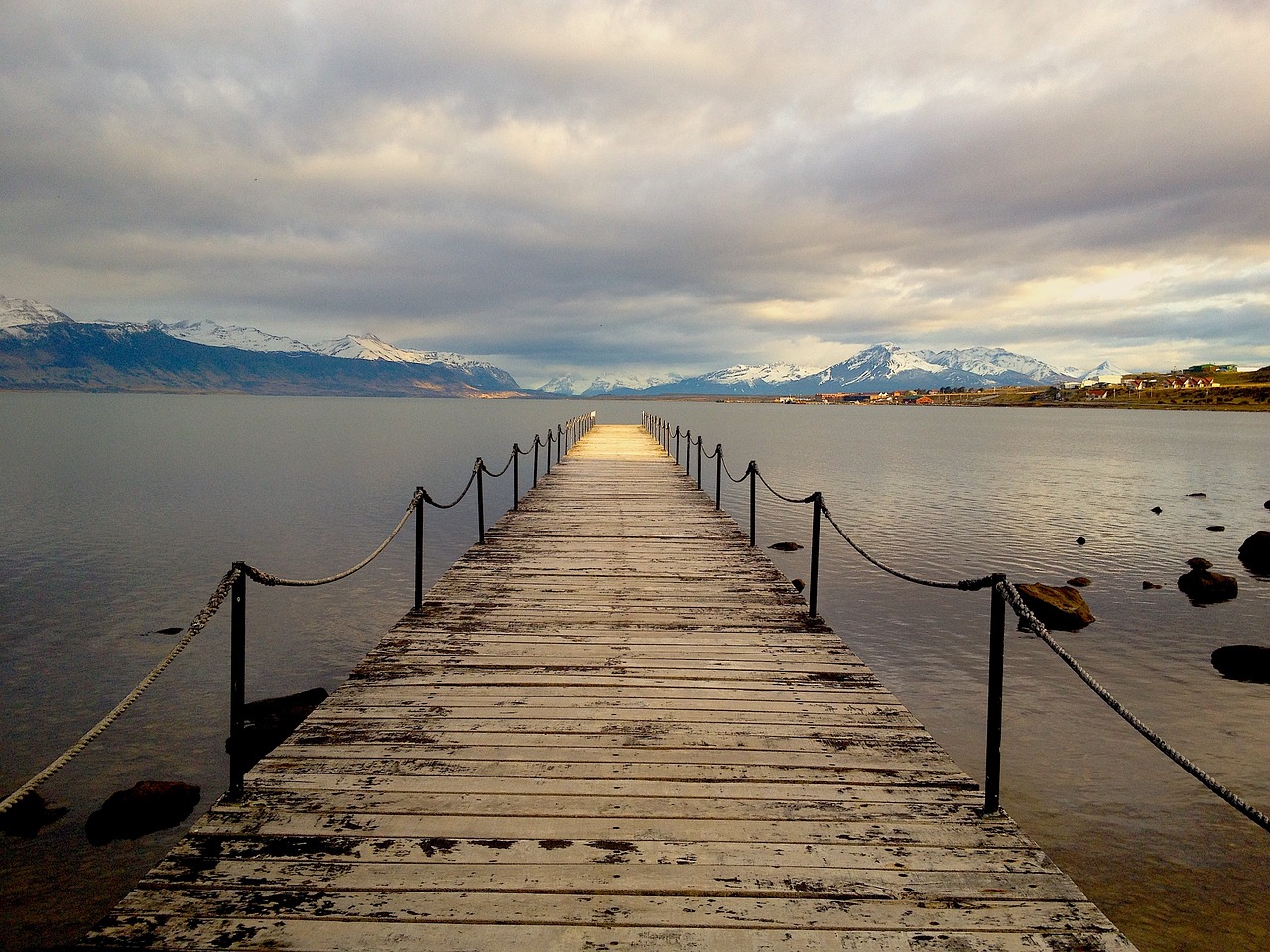 1TRELEW – PENINSULE DE VALDES2 FAUNE, FALAISE ET MER3PENINSULE E VALDES – PUERTO MADRYN4PUERTO MADRYN – BAHIA BUSTAMANTE 5 - 6BAHIA BUSTAMANTE7BAHIA BUSTAMANTE - SARMIENTO8SARMIENTO – LAGO BUENOS AIRES9 - 10LAGO BUENOS AIRES – PARC NATIONAL DE PERITO MORENO11EL CHALTEN12EL CHALTEN13EL CHALTEN – EL CALAFATE14GLACIER PERITO MORENO15RESTITUTION VOITURE DE LOCATION